	Муниципальное бюджетное учреждение дополнительного образования«Детская художественная школа им. И.С.Куликова»ДОПОЛНИТЕЛЬНАЯ   ОБРАЗОВАТЕЛЬНАЯ  ПРОГРАММА«ИЗОБРАЗИТЕЛЬНОЕ  ИСКУССТВО»Возраст детей: 10-13 летНормативный срок обучения: 1 годМуром2019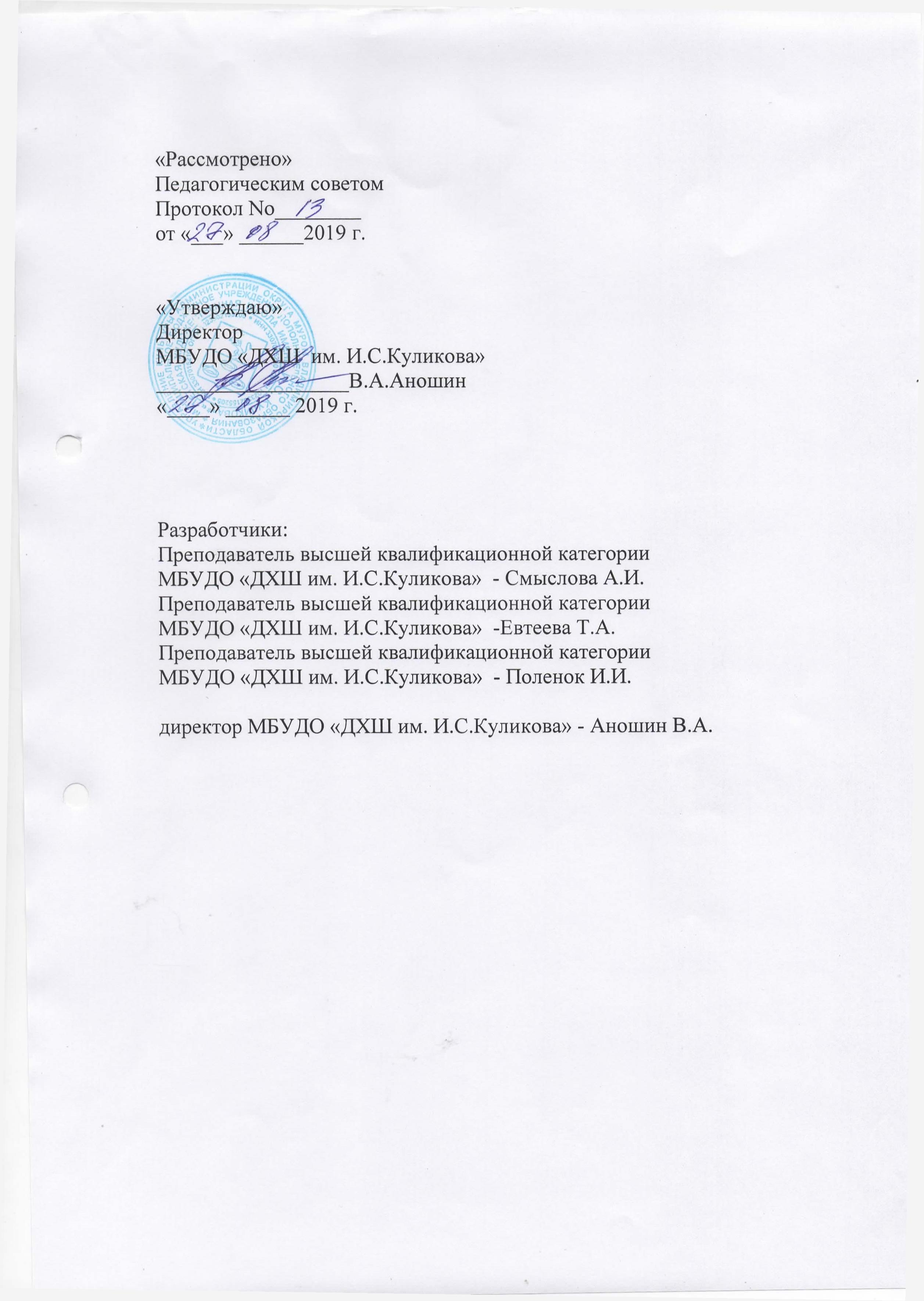 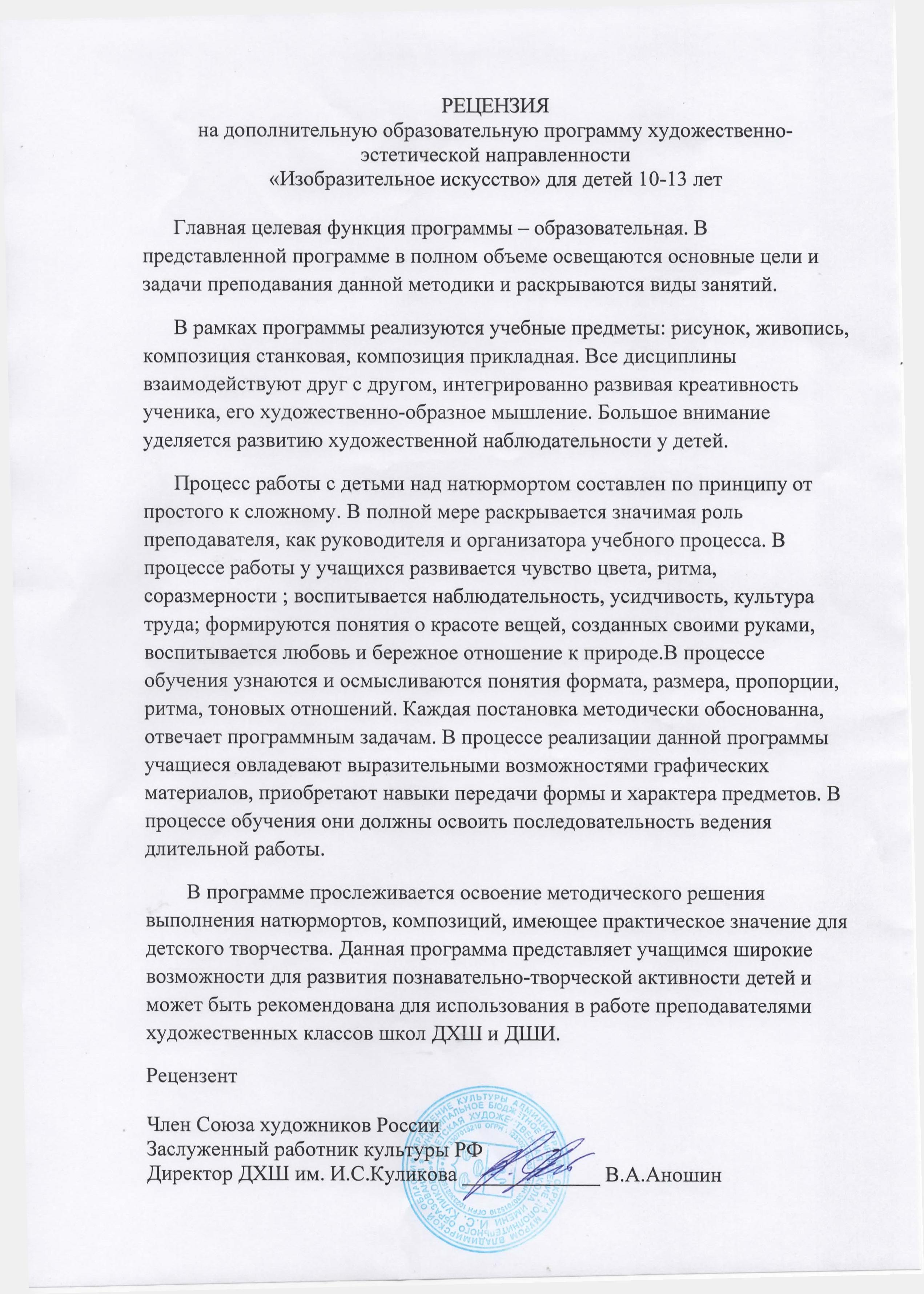  Главной задачей обучения в ДХШ является приобщение учеников к мировой художественной культуре, обучение их основам изобразительной грамоты, воспитание эстетического вкуса, а также выявление наиболее одаренных учащихся для продолжения художественного образования в средних и высших учебных заведениях искусства.             Обучение в школе должно вестись таким образом, чтобы для всех учащихся, независимо от того, станут ли они профессиональными художниками или нет, изобразительная деятельность стала важной и необходимой частью их жизни. Преподаватель должен не только научить ребенка художественным навыкам, но и развить воображение, придать каждому заданию определенный мировоззренческий и нравственный контекст.            Школа должна в четкой и ясной последовательности, в соответствии с требованиями дидактики, дать ученикам необходимые для творческой деятельности умения и навыки. Все дисциплины, изучаемые в ДХШ, должны взаимодействовать друг с другом, интегрировано развивая креативность ученика, его художественно-образное мышление. Все обучение в ДХШ следует вести с учетом психологических особенностей развития мышления ребенка в разные возрастные периоды.             В школе важно создать творческую атмосферу, задания должны нравиться ученикам, будить воображение, развивать индивидуальные способности детей.              В основе изучения основного цикла предметов  лежит изучение натуры. Большое внимание необходимо уделять развитию художественной наблюдательности у детей. Необходимо, чтобы учащиеся усвоили последовательность ведения работы: от общего к частному и затем снова к общему. В процессе обучения узнаются и осмысливаются понятия формата, размера, пропорций, ритма, тоновых отношений. Каждая постановка должна быть методически обоснованна, отвечать поставленным программным задачам, а не быть нагромождением случайных предметов. От продуманной задачи зависит успешный ход работы в процессе обучения, приобретение и накопление профессиональных знаний и умений. Необходимо учить детей анализировать свои работы, развивая способность объективно и критически оценивать работу, сравнивая ее с натурой.            Следует изучать законы изобразительного искусства на примерах из истории мирового и отечественного художественного опыта – той основы, на которой развивается художественный вкус и творческое мировоззрение ребенка. Необходимо развивать усидчивость в работе, так как искусство – кропотливый труд, требующий больших временных затрат, усилий воли, сосредоточения внимания.            Распределения учебных часов по темам, содержание практических занятий, порядок изложения программного материала может быть изменен в зависимости от индивидуальных особенностей учащихся и задач, реализуемых педагогом. Все изменения должны быть утверждены педагогическим советом школы и отмечены приказом директора ДХШ.             Одним из главных предметов в системе обучения изобразительному искусству является рисунок. Будучи основой реалистического отображения действительности, он является средством художественного, образного выражения мыслей, чувств, представлений художника об окружающем мире.             Учебный рисунок раскрывает перед учащимися принципы построения изображения на плоскости, дает знания, необходимые для самостоятельной творческой работы. Задача рисунка – научить учащихся видеть и изображать на плоскости предметы окружающего мира посредством передачи их объема, формы, материала, фактуры, положения относительно друг друга в световоздушной среде различными графическими средствами: линией, штрихом, пятном.            При обучении рисунку надо дать понять учащимся, что рисунок – прежде всего - передача многообразия окружающего мира. Поэтому курс обучения включает такие темы, как «натюрморт», «интерьер», «пейзаж», «портрет», изображение фигуры человека, животных, птиц.           Очень важно с первых уроков научить детей эмоционально воспринимать натуру и посильно изображать ее на плоскости листа. Ни в коем случае нельзя преподавать рисунок как обучение лишь определенным законам и правилам рисования – все правила должны помогать ребенку отражать на листе окружающую жизнь, и выражать свое отношение к ней.            Во всех работах необходимо решать задачу композиционной цельности листа. С первого задания необходимо учить умению выбирать формат в зависимости от характера постановки. Переходить к изучению законов перспективы, светотени надо после того, как учащиеся почувствуют, что для убедительной передачи натуры им  необходимы знания. Учащиеся должны научиться сознательно пользоваться этими законами в рисунке.          Основное место в обучении занимает длительный до 9 часов тональный рисунок натюрморта, составленный из предметов быта. Необходимо ставить постановки таким образом, чтобы учащиеся осваивали изображение предметов различных по форме, светлоте материала, фактуре.          Кроме заданий, указанных в тематическом плане, педагог, по своему усмотрению, дает краткосрочные задания: это обязательно наброски человека, животных, отдельных предметов, рисунки по памяти, можно из тех же предметов, но расположенных по другому или с другой точки зрения.                   Краткосрочные работы можно выполнять мягкими графическими материалами. Освещение предпочтительней искусственное, верхнее, боковое наиболее четко выявляющее форму предметов.          В процессе реализации данной программы учащиеся овладевают выразительными возможностями графических материалов, приобретают навыки передачи формы, характера предметов. В начале обучения преимущественно плоское, силуэтное решение. Учащиеся знакомятся с понятием наглядной перспективы. и изучают основы перспективного построения простейших геометрических тел и их сочетания. Изучается распределение светотени на предметах разной формы. В течение первого года обучения учащиеся должны освоить последовательность ведения длительной работы.                   Совершенствуются навыки конструктивного рисования, умения передать формы выразительной линией, ставить предмет на плоскость листа, совершенствуется техника моделировки формы предметов светотенью, передачи пространства.          Даются первоначальные навыки передачи особенности формы человеческого тела. Как и в первом классе, преподаватель, кроме указанных в тематическом плане заданий, дает в течение года рисование набросков людей, животных, предметов в разных положениях, краткосрочные рисунки по памяти и по представлению.           Работа над зарисовками фигуры и головы человека является важнейшей частью всего процесса обучения рисунку. Упражнения на краткосрочные зарисовки способствуют умению выбрать наиболее характерное, типичное, добиваясь соотношений пропорций и сходства. Очень важно также дать понятие и объяснить значение «центра тяжести», или опоры фигуры. Зарисовки головы могут быть схематичны, т.к. их главная задача – передача пропорций и характера форм.          Воспитывая творческое отношение к реальному миру, необходимо развить умение выбирать объект изображения с учетом выразительности и содержательности рисунка.          Данная программа рассчитана на 272 часа в год.  В ней предусмотрены изучение следующих предметов :рисунок, живопись, композиция станковая, композиция прикладная. В представленной таблице дано распределение часовой нагрузки на каждый предмет: Продолжительность урока – 40 мин. Продолжительность урока определяется в соответствии с уставом школы. Наличие перечисленных видов работы, дополняющих друг друга, позволяет в процессе занятий решать задачи как обучения детей изобразительной грамоте, так и эстетического воспитания и развития их творческих способностей.Учебно -тематический план по рисунку1 четверть -  27 часовЗадание 1. Беседа о рисунке. Постановка из 1-2  несложных предметов выразительной формы.----------------------------------------------------------------9 ч.Задание 2. Зарисовка на одном листе: бабочки, листья, «шахматная доска» - деление отрезков, проведение прямых линий.----------------------------------9 ч                                                                                           Задание 3. Рисунок натюрморта из 1-3 предметов быта на нейтральном фоне----------------------------------------------------------------------------------------------9 ч2 четверть -  21 часЗадание 4. Рисунок натюрморта \ тот же №3\ на контрастном фоне.---------9ч.Задание 5. Краткосрочные зарисовки бытовых предметов, напоминающих по форме геометрические тела, в разных положениях (10 заданий по 5 мин.---3ч.Задание 6. Зарисовка двух больших веток \сосна, ель и др.\ на одном листе.---------------------------------------------------------------------------------------------------3чЗадание 7. Рисунок чучела птицы в двух положениях.--------------------------6ч.3 четверть -  30 часовЗадание 8. Рисунок натюрморта из предметов, напоминающих по форме простейшие комбинации геометрических тел.-------------------------------------9ч.Задание 9. Рисунок натюрморта: предметы быта из 2-3 штук, контрастных по форме и тону на светлом фоне.--------------------------------------------------------9ч.Задание 10. Постановка из предметов быта с чучелом птицы.---------------12ч.                                                 4 четверть -  24 часаЗадание 11. Рисунок натюрморта: предметы быта с геометрическим телом на нейтральном фоне не более трех предметов.--------------------------------------12ч.Задание 12. Экзаменационная работа-натюрморт из 2-3 несложных предметов домашней утвари на фоне  однотонной драпировки с 1-2 простыми складками.----------------------------------------------------------------- 12ч.Итого:     102 часаСодержание  предметаРисунокЗадание 1.Беседа о рисунке. Постановка 1-2 несложных предметов (постановка должна быть выразительной).Материал: бумага, карандаш различной твердости.Размер: 1\4 листаОсвещение: верхнее, боковое.Задача: знакомство с материалом, композицией листа, форматом. Понятие о линии, штрихе, тоне. Знакомство с понятием «пропорции».Задание 2.Зарисовка на одном листе: бабочки, листья, «шахматная доска» - деление отрезков, проведение прямых линий.Материалы: бумага, карандаш. Размер: 1\4 листаОсвещение: естественноеЗадача: композиция рисунка, выразительность силуэта. Понятия: «симметрия», линия , штрих, тон.Задание 3.                                                                          Рисунок натюрморта из 1-2 предметов быта на нейтральном фоне.Материал: бумага, карандаш.Размер: 1\4 листаОсвещение: верхнее, боковое.Задача: представление о последовательности ведения работы. Композиция листа. Построение формы, знакомство с наглядной перспективой, цельность рисунка.Задание 4.Рисунок натюрморта \ тот же №3\ на контрастном фоне.Материал: бумага, карандаш.Размер: 1\4 листаОсвещение: верхнее.Задача: компоновка в листе. Светотеневая разработка рисунка (свет, тень полутень). Понятие о пропорциях. Представление о последовательности в работе. Цельность рисунка.Задание 5.Краткосрочные зарисовки бытовых предметов, напоминающих по форме геометрические тела в разных положениях.Материал: бумага, карандаш.Размер: 1\4 листаОсвещение: контрастное боковое.Задача: упражнение на построение простых геометрических форм в разных положениях. Понятие о конструкции предметов. Линейный рисунок с сохранением невидимого контура предметов.Задание 6.Зарисовка двух больших веток (сосна, ель и др.) на одном листе.Материал: бумага, карандаш.Размер: 1\4 листаОсвещение: искусственное выявляющее объем ветки.Задача: выразительная передача характера формы и строения веток деревьев разных пород. Материальность, объемность.Задание 7.Рисунок чучела птицы в двух положениях.материал: бумага, карандаш.Размер: 1\2листаОсвещение: естественное рассеянное.Задача: Размещение двух рисунков на одном листе. Передача пропорций, характерного движения, особенностей строения птицы штрихом передача фактуры оперения.Задание 8.Рисунок натюрморта из предметов, напоминающих по форме простейшие комбинации геометрических тел.Материал: бумага, карандаш.Размер: 1\4 листаОсвещение: верхнее боковое.Задача: построение формы. Усвоение знаний в области передачи объема в пространстве.Задание 9. Рисунок натюрморта: 2 – 3 предмета быта, контрастных по форме и тону, на светлом фоне.Материал: бумага, карандаш.Размер: 1\4 листаОсвещение: по усмотрению педагога.Задача: передача пропорций, характера формы, силуэта.Задание 10.Постановка из предметов быта с чучелом птицы.Материал: бумага, карандаш.Размер: 1\4 листаОсвещение: верхнее боковое.Задача: светотеневой рисунок- закрепление знаний /см. задание №4/. Последовательность в работе, цельность, завершенность рисунка.Задание 11.Рисунок натюрморта: Не более 3 предметов быта с геометрическим телом, на нейтральном фоне.Материал: бумага, карандаш.Размер: 1\4 листаОсвещение: верхнее боковое.Задача: передача пропорций, перспективы, пространства, светотеневой рисунок; понятия: «блик», «рефлекс».Задание 12.Экзаменационная работа: натюрморт из 2-3 несложных предметов домашней утвари, на фоне однотонной драпировки с 1-2 простыми складками.Материал: бумага, карандаш.Размер: 1\4 листаОсвещение: верхнее боковое.Задача: выявление полученных знаний.Живопись     Курс живописи является одним из важнейших разделов учебного процесса в художественной школе. В его задачу входит развитие у учащихся способности видеть и изображать окружающий мир во всем многообразии его цветовых отношений. Пользуясь живописными средствами, научиться «лепить» форму цветом, овладеть техниками и приемами акварельной живописи, гуашью, познакомиться с основами цветоведения.     В результате работы учащиеся должны научиться последовательно вести этюд, брать большие цветовые отношения, передавать свето-воздушную среду и материальность предметов.     Процесс обучения должен вестись от простого к сложному. В начале ученик должен научиться видеть и передавать цветовые отношения плоских форм, их локальные цвета. Усвоив эти задачи, следует перейти сначала к простым, а затем к более сложным формам. Лепку формы следует вести с учетом теплых и холодных цветов, освещения предметов.     За время обучения учащихся необходимо познакомить с такими понятиями, как спектр, локальный цвет, теплые и холодные цвета, контраст, тон, блик, рефлекс, световоздушная среда.     Работы по живописи выполняются различными материалами: акварелью, применяют и гуашь.     Приемы работы с акварелью необходимо разнообразить: длительная, многослойная живопись может чередоваться со способом «а ля прима», «по  сырому», работой полусухой кистью и т.п. В процессе обучения преподавателю необходимо для успешного выполнения и освоения программы строго придерживаться внутренней логики развития сложности заданий с учетом индивидуальных особенностей учащихся.     Предмет «живопись» является составным звеном в курсе обучения изобразительному искусству. Своей специфической особенностью, цветом, так же как и остальные предметы, живопись дает учащимся возможность почувствовать радость познания окружающего мира.      Необходимо привить учащимся любовь к отображению окружающего мира во всем цветовом богатстве, раскрывая у детей точность живописного восприятия, живописную культуру изображения, основанную на изучении изобразительного и теоретического наследия прошлого. Для решения этих проблем, необходимо в доступной для школьников форме (еще не давая теоретического обоснования) дать понятие о холодных и теплых, дополнительных и сближенных цветах. Необходимо объяснить, что такое локальный цвет, что такое тон живописи. С первого задания надо подчеркивать, что необходимо компоновать и решать весь лист.     Надо воспитывать у учащихся умение видеть большими отношениями, анализировать влияние одного цвета на другой, чувствовать изменение цвета предмета в зависимости от окружающей среды и характера освещенности.     Дать понятие о цветовой гармонии, декоративности цвета, о многообразии цветовых оттенков. Учащийся должен знать, что такое свет, тень, полутень, блик, цветовой рефлекс.     В процессе необходимо воспитывать у учащихся эмоциональное восприятие цвета и понимание его выразительного содержания. Учащийся в первом классе должен иметь представление о технических возможностях живописных материалов. Основным материалов в первом классе должна быть акварель. Гуашь в младших классах можно применять, но ограничено. Иногда можно применять акварель с гуашевыми белилами – эти задания связаны с выполнением декоративно-плоскостного натюрморта. Применение гуаши значительно снижает возможность работы над пластикой предмета, тончайшей живописной разработки этюда, что мешает развивать по-настоящему живописную культуру учащихся.     В итоге работы с учащимися  должно быть понятно, что в окружающей нас среде один и тот же предмет, под влиянием этой среды, не меняет своего локального цвета, т.е. основной окраски, а приобретает, благодаря рефлексам, различные оттенки.     Писать красками – значит видеть всю сложность цветовых взаимоотношений между предметами и средой. Учащийся 1 класса должен научиться вести последовательно работу над натюрмортом: уметь закомпоновать, конструктивно построить предметы постановки и завершить работу, обращая особое внимание на решение поставленной в этом этюде задачи. Педагог должен обращать внимание на усвоение учащимися профессиональных навыков в работе с материалом.     Все задания выполняются на 1\4 листа ватмана. Формат должен соответствовать задачам и композиции натюрморта.В отдельные натюрморты необходимо включать предметы из разных материалов: керамические, стеклянные, драпировки, при этом вырабатывая навыки изображения фактуры. Передавая предметы во всей сложности цветовых нюансов, необходимо сохранять локальную окраску предметов, выявляя их объемную форму и следить за постановкой предметов на плоскости. Учебно- тематический планживопись1 четверть - 27 часовЗадание 1. Беседа о живописи. Натюрморт из 2-3 предметов на фоне простой, однотонной драпировки без складок.------------------------------------9ч.Задание 2. Изображение плоских предметов: листьев, цветов и т.д. на одном листе----------------------------------------------------------------------------------------9ч.Задание 3. Постановка из 2-3 предметов быта на нейтральном фоне.-------9ч.2 четверть -  21 часЗадание 4. Натюрморт из 2-3 предметов  сближенного цвета в теплой гамме-------------------------------------------------------------------------------------------------6ч.Задание 5. Натюрморт из 2-3 предметов сближенного цвета в холодной гамме.----------------------------------------------------------------------------------------6ч.Задание 6. Постановка из 2-3 предметов на цветном гладком фоне.--------------------------------------------------------------------------------------------------------------9ч.3 четверть - 30 часовЗадание 7. Постановка из 3 предметов контрастных по цвету.-----------------9ч.Задание 8. Постановка в технике «гризайль» из 2-3 предметов ---------------9ч.Задание 9. Букет цветов в керамическом сосуде. Этюд.-------------------------3ч.Задание 10. Постановка натюрморта на контрастном фоне.--------------------9ч.4 четверть - 24 часаЗадание 11. Натюрморт с ясным тематическим содержанием.---------------12ч.Задание 12. Экзаменационная постановка из 2-3 предметов.-----------------12ч.Итого:  102 часаСодержание предметаЖивопись 	Все задания выполняются на 1\4 листа ватмана. Задание 1.Беседа о живописи, основные понятия: «цветовая гамма», «тон», «насыщенность цвета», рассказ о целях и задачах обучения в 1-ом классе ДХШ.Постановка: Натюрморт из 2-3 предметов на фоне одной драпировки без складок.Материалы: бумага, акварель.Освещение: естественное.Задачи: выявление базового уровня знаний учащихся, знакомство с материалами.Задание 2.Изображение плоских предметов: листьев, цветов и т.д.Материал: бумага, акварель, натурный материал.Задачи: компоновка в листе, приемы работы акварелью, выразительность работы.Задание 3.Постановка из 2-3 предметов на нейтральном фоне.Материал: бумага, акварельЗадачи: развитие технических навыков, понятия: «свет», «блик», «тень», «полутень», «рефлекс». Компоновка в листе.Задание 4.Натюрморт из 2-3 предметов, сближенного цвета, в теплой гамме.Материал: бумага, акварель.Освещение: естественное.Задачи: понятия о цветовых отношениях и тонах различного цвета, о сближенных цветах, о цветовой гармонии.Задание 5.Натюрморт из 2-3 предметов, сближенного цвета, в холодной гамме.Материал: бумага, акварель.Освещение: естественное.Задача: ясность цветовых отношений, передача нюансов цвета, эмоциональный строй натюрморта.Задание 6.Постановка из 2-3 предметов на цветном гладком фоне.Материал: бумага, акварель.Задача: понятие о цветовом рефлексе, изменение цвета предмета в зависимости от окружающей среды.Задание 7.Постановка из 3 предметов контрастных по цвету.Материал: бумага, акварель или гуашь.Задача: понятие о теплых и холодных цветах, понятие о контрасте, о доминате, цельность натюрморта.Задание 8. Постановка из 2-3 предметов в технике «гризайль».Материал: бумага, акварель или гуашь.Задача: передача объема и формы предметов с помощью тона.Задание 9.Букет цветов в керамическом сосуде. Этюд.Материал: бумага, акварель.Задача: развитие цветовидения, передача фактуры и формы предметов, цельность восприятия.Задание 10.Натюрморт из 2-3 предметов на контрастном фоне.Материал: бумага, акварель.Задача: понятие декоративности цвета, ясные локальные цвета, при богатстве тоновых и цветовых оттенков.Задание 11.Натюрморт с ясным тематическим содержаниемМатериал: бумага, акварельЗадача: хорошее композиционное решение, первоначальные навыки передачи световоздушной среды, единство колорита.    Задание 12.Экзаменационная постановка из 2-3 предметов  на фоне 2-х драпировок со складками.Материал: бумага, акварельЗадача: Выявление знаний, полученных в первом классе ДХШ, использование на практике основных приемов работы акварелью, связь предметов в пространстве и между собой, передача объема, цвета, формы предметов.Композиция станковая           В цикле предметов, изучаемых в ДХШ, большая роль отводится композиции, как предмету, синтезирующему знания по рисунку и живописи. Композиция представляет собой демонстрацию знаний, умений и навыков изобразительного искусства в определенной тематической работе. Умение творчески мыслить, нешаблонно раскрыть тему, найти главное и передать смысл средствами изобразительной грамоты – вот основные задачи композиции.           В работе над композицией ученики используют различные материалы, выбирают формат бумаги, в зависимости от поставленных задач. В этом проявляется художественно-образное мышление ребенка. Особое значение отводится освоению методики грамотного ведения работы, от создания эскиза, до выполнения окончательного варианта работы в цвете. Каждая из предложенных в программе тем имеет свои особенности и дидактические задачи. Преподавателю необходимо в доступной детям форме объяснять цели и задачи каждой работы, помогая ученикам на всех этапах выполнения задания.          Необходимо следить, чтобы композиция не превращалась во второстепенный предмет, чтобы дети не подходили к работе формально, не выполняли задания дома и «в последний день», и тем более, недопустимо срисовывание композиций из книг или работ других авторов.           В этом плане большую помощь учителю могут оказать экскурсии в музеи, знакомство с произведениями мастеров прошлого и современников. На примере работ великих художников детям можно объяснить все необходимые для грамотного выполнения задания термины: компоновка в листе, композиция картины, главные действующие лица, второстепенные персонажи, первый и другие планы, колорит, гамма и т.д. Создание композиции сродни сочинению литературного произведения, и умение фантазировать здесь очень важно.          Кроме этого большое значение имеет и интеллектуальный уровень учащегося, его начитанность, жизненный опыт.        Необходимо научить учащихся анализировать свои работы, развивая критическое отношение, умение выявлять и исправлять допущенные ошибки. У ученика должны быть развиты наблюдательность и внимание, усидчивость, так как творческие успехи – это кропотливый труд, требующий больших временных затрат, усилий воли и сосредоточенности.       В современной системе художественного образования композиция играет важную роль и как способ самоактуализации учащихся, позволяя принимать участие в выставках и конкурсах детского творчества. . Особое внимание должно быть направлено на то, чтобы творческие способности – воображение, наблюдательность не угасли в процессе обучения, а развивались.	Развитие творческого потенциала – главная цель обучения. Задача преподавателя - пробудить у учащегося активное, эмоциональное отношение к каждому заданию. При общей теме задания и общих требованиях, работа с учащимися должна быть строго индивидуализирована. Выявление способностей каждого ребенка должно быть необходимой заботой учителя. Необходимо учитывать, что детей нужно учить мыслить, проникать вглубь содержания задач и находить формы и краски, наиболее соответствующие смыслу композиции и чувству юного художника. 	Композиционное решение определяется с темой, образным строем, отношением учащихся к изображаемому, индивидуальными особенностями детей. Учитывая это, преподаватель должен своевременно и тактично помочь учащимся в поисках наиболее удачного и выразительного композиционного и цветового решения.	Очень важно дать учащимся  понятие композиции как организации художественного произведения, направленной на создание «выразительной  гармонии». Слово «выразительная» сразу связывает композицию с содержанием, как основной целью работы художника. В слове «гармония» заключены и «ритм», и соподчинение частей композиции в интересах выражения идеи, замысла, и отбор форм и цветов с той же целью и конечно «музыкальное» поэтическое звучание целого!	Обучая детей композиции, надо очень осторожно давать им теоретическую систему, т.к. готовые, безошибочные рецепты могут привести к штампу, ремесленничеству.	Законы композиции, теоретические положения могут быть понятны учащимися только тогда, когда они тут же проверяются практической работой.  Надо учить выбирать  формат и размер листа в зависимости от композиционного замысла, дать понятие об организации изобразительной плоскости, ее единства и цельности на основе соподчинения и гармонии. Дать понятие ритма, научить детей обращать внимание на выразительность пятна, линии, штриха.		Кроме указанных в тематическом плане длительных заданий, преподаватель может давать короткие упражнения и задание на решение конкретных композиционных задач. Эти задания могут быть даны индивидуально.	В работе над темой преподаватель должен всегда помнить о морально-нравственном воспитании, о смысловой нагрузке произведений искусства. Вот почему для учащихся  так важны темы сказок, бытовые сюжеты, отражающие представления ребенка об окружающем мире. По желанию преподавателя, с разрешения методического совета, некоторые темы могут быть изменены в соответствии с конкурсной деятельностью школы.	В процессе работы над композицией надо приучать учащихся к усидчивости, трудолюбию, воспитывать чувство ответственности.	Все больше внимания уделяет преподаватель в процессе сочинения композиции способности учащихся образно мыслить. Здесь очень важной становится общественная и социальная позиция учащегося. Она во многом определяет композиционное решение темыУчебно-тематический план Композиция станковая1 четверть - 9 часовЗадание 1. Иллюстрация к волшебной, фантастической сказке.---------------9ч.	2 четверть - 7 часовЗадание 2. Композиция с новогодним или Рождественским сюжетом--------7ч					3 четверть - 10 часов.Задание 3. Иллюстрация к произведениям детских писателей.--------------10ч.	4 четверть - 8 часов.Задание 4. «Звери и птицы зоопарка», «Рынок», «Человек и животное»----8ч.Всего: 34 ч.Содержание предмета Композиция станковаяЗадание 1. Иллюстрация к волшебной, фантастической сказке.Материал: бумага, акварель, гуашь.Задача: понятие о композиции как о выразительной гармонии. Развитие фантазии. Выразительное композиционное и цветовое решение.Задание 2.Композиция с новогодним  или Рождественским сюжетом.Материал: по выбору преподавателя.Задача: умение передать особую атмосферу праздника, выбрать мотив. Проявление фантазии, собственного эмоционального состояния через рисунок.Задание 3. Литературная тема: по произведениям детских писателей.Материал: бумага, черно-белая гуашь, тушь, перо.Задача: поиски решения в эскизах. Выразительность пятна, линии, штриха. Сюжетно-композиционный центр.Задание 4. «Звери и птицы зоопарка», «Рынок», «Человек и животное».Материал: бумага, различные материалы: акварель с тушью, гуашь, пастель.Задача:  умение передать пропорции, анатомическое строение и пластику животных.Композиция прикладная           В цикле предметов, изучаемых в художественной школе, особая роль принадлежит декоративно-прикладному искусству. Этот предмет знакомит учащихся с широкой областью декоративного искусства: способами создания художественных изделий, имеющих практическое назначение в быту и отличающихся декоративной образностью (посуда, мебель, ткани, одежда, украшения, игрушки и т.д.).          Учащимся необходимо объяснить, что предметы, окружающие человека, должны быть не только практичны, но и красивы. Предмет должен быть выразителен целиком – в своей конструкции, пропорциях, в отделке. Расписать узорами кувшин, украсить резьбой разделочную доску, расписать платок, соткать гобелен – все это требует большого мастерства и глубоких знаний законов ДПИ.            Именно поэтому, изучение декоративного искусства начинается с постижения законов цветоведения, стилизации и трансформации мотивов.           Большое внимание уделяется знакомству с традиционными народными промыслами, как составляющими главную ценность национального искусства. Резьба по дереву, лаковая миниатюра Мстеры и Палеха, глиняная игрушка Дымкова, золото Хохломы и Северодвинсие узоры – вот лишь небольшой круг народных промыслов, с которым знакомятся дети на уроках декоративного искусства.           В программу включено также изучение приемов работы в технике монотипии, линогравюры, батика, гобелена, граттажа. Ребята учатся основам книжной графики, оформительскому делу.           Декоративно-прикладное искусство играет важную роль в обучении. На уроках ДПИ раскрываются такие понятия,  как «законы композиции», «стилизация», «трансформация», «орнамент».           В первом классе учащиеся знакомятся с правилами работы с гуашью, изучают приемы составления геометрических орнаментов, выполняют задания на основные законы композиции.           Кроме красок дети работают и с тушью, что способствует воспитанию аккуратности, усидчивости, прививает навыки работы с графическими материалами.           Детям необходимо рассказывать о психологическом воздействии цвета на человека, о цветовой гармонии, об изменении тона и нюансах цвета на примерах работ известных художников, на работах мастеров народного творчества.Учебно-тематический  планКомпозиция прикладная	При работе над всеми заданиями необходимо требовать от учащихся обязательного выполнения эскизов и в графическом варианте, и в цвете (не менее 6-10 эскизов). Все темы помогают детям понять законы композиции, требуют от учащихся большой аккуратности1 четверть – 9 часовЗадание 1. Беседа о законах композиции. Выполнение на одном листе цветовых растяжек, «отмывки» и цветового круга.---------------------------------------------------------------------------2чЗадание 2. Композиции из геометрических форм на изучение законов: «статика»- «динамика», «контрасты» - «нюансы», «доминанта» - «цветовое единство»-----------------7ч2 четверть - 7 часовЗадание 3. «Открытка»  - работа с природными, растительными или анималистическими мотивами, или «Накладная графика» – канцелярские товары.-----------------------------------7ч3 четверть - 10 часовЗадание 4. «Геометрический орнамент в полосе»-------------------------------------------------10ч4 четверть - 8 часовЗадание 5. «Монотипия» или «Кляксография» - выполнение любого вида монотипии---8ч                                                                                              Всего: 34 ч.СОДЕРЖАНИЕ  ПРОГРАММЫКомпозиция прикладнаяЗадание 1.Беседа о законах композиции. Выполнение на одном листе цветовых растяжек, «отмывки» и цветового круга.Материал: бумага формата ¼ листа, акварель, образец выполнения задания.Задача: знакомство с понятиями «локальный цвет», «цветовой круг», «контрасты», «сближенные цвета», «тон». Аккуратное и точное выполнение задания.Задание 2. Композиции из геометрических форм на изучение законов: «статика»- «динамика», «контрасты» - «нюансы», «доминанта» - «цветовое единство.Материал: бумага формата ¼ листа, акварель.Задача: изучение и применение в работе законов композиции. Приобретение навыков аккуратности, развитие усидчивости и конструктивного мышления.Задание 3. «Открытка»  - работа с природными, растительными или анималистическими мотивами, или «Накладная графика» – канцелярские товары.Материал: засушенные листья растений, канцелярские принадлежности, бумага формата ¼ листа, гуашь.Задача: развитие навыков работы с гуашью, понятие о декоративной композиции, умение выбрать цветовую гамму работы.Задание 4.«Геометрический орнамент в полосе».Материал: бумага формата ¼ листа, гуашь.Задача: создание на листе двух или трех вариантов цветового решения простого геометрического орнамента в полосе (один черно-белый и два цветных варианта в теплой и холодной гамме). Знакомство с понятием «ритм», раппортностью орнаментальной композиции.Задание 5. «Монотипия» или «Кляксография» - выполнение любого вида монотипии.Материал: по выбору преподавателя для решения поставленных задач.Задача: знакомство с новым видом деятельности и способом создания декоративной композиции, умение выбрать сюжет и добиться создания определенного художественного образа средствами изобразительного искусства.ФОРМЫ И МЕТОДЫ КОНТРОЛЯ, СИСТЕМА ОЦЕНОКАттестация: цели, виды, форма, содержание;Программа предусматривает текущий контроль, промежуточную аттестацию. Промежуточная аттестация (зачет) проводится в форме творческих просмотров работ учащихся в конце каждой учебной четверти за счет аудиторного времени. На просмотрах учащимся выставляется оценка за четверть. Одной из форм текущего контроля может быть проведение отчетных выставок творческих работ обучающихся. Оценка теоретических знаний (текущий контроль), может проводиться в форме собеседования, обсуждения.Методические рекомендации преподавателямОсновное время на занятиях отводится практической работе, которая проводится на каждом занятии после объяснения теоретического материала. Создание творческой атмосферы на занятии способствует появлению и укреплению у ребенка заинтересованности в собственной творческой деятельности. С этой целью педагогу необходимо знакомить детей с работами художников и народных мастеров с шедеврами живописи и графики. Важной составляющей творческой заинтересованности учащихся является приобщение детей к конкурсно-выставочной деятельности (посещение художественных выставок, проведение бесед и экскурсий, участие в творческих конкурсах).Средства обучения- материальные: учебные аудитории, специально оборудованные наглядными пособиями, мебелью, натюрмортным фондом;- наглядные: наглядные методические пособия,  плакаты, фонд работ учащихся, настенные иллюстрации, магнитные доски, - демонстрационные: муляжи, чучела птиц и животных,  демонстрационные модели, натюрмортный фонд;№п/пНаименование    предмета  Количество  часов в неделю  Количество  часов в неделю  Количество  часов в неделюКоличество  часов в год1.Рисунок31022.Живопись31023.Композициястанковая1344.Композицияприкладная134Всего учебных часов8272